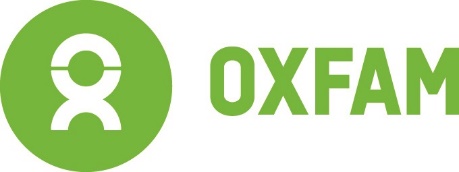 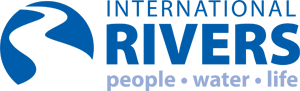 CROSS-REGIONAL GENDER GUIDE WEBINAR 2020AGENDA26th November 2020   3pm-5.30 Mekong / 9am-11.30 Kinshasa (DRC)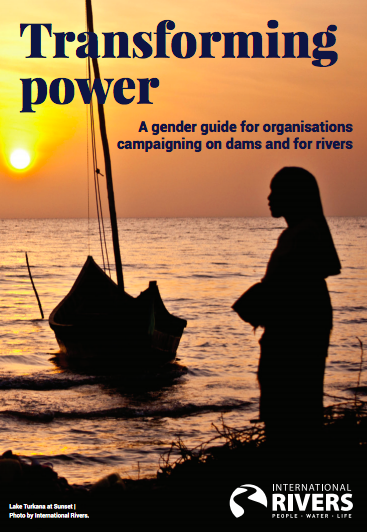 OBJECTIVES: an overview by some of the developers and practitioners of selected tools in the Transforming Power, A gender guide for organisations campaigning on dams and for rivers: https://www.internationalrivers.org/resources/reports-and publications/transforming-power-a-gender-guide-for-organizations-campaigning-on-dams-and-for-river/an opportunity to look at some of the tools in more detail and discuss experiences and potential for collaborationan opportunity to suggest future collaborative networks and relationships on gender initiatives 15.00: 			Welcome and workshop protocols15.05: 			Thinking about rivers we know15.10-16.00 		GUEST SPEAKERS: Setting the Scene in Africa and Asia: The challenges of Integrating Gender into river governanceOutline of what is in the toolkitFirsthand experience of Implementing the tools in DRC1600-1650:  	GROUPWORK: (Participants will be allocated to their preferred group wherever possible). Groups:  Access to Control over Resources, Gender division of Labour, Gender impacts of dam projects, Campaign Gender Assessment 16.50-17.00		Break 17.00-17.30		Plenary:  feedback from groups, discussion, next steps & closing.   